Homework 13 Solving quadratic equation by taking square roots and completing the squareHomework 13 Solving quadratic equation by taking square roots and completing the squareHomework 13 Solving quadratic equation by taking square roots and completing the squareUnit 1Unit 1Solve each equation by taking square roots.Solve each equation by taking square roots.Solve each equation by taking square roots.Solve each equation by taking square roots.Solve each equation by taking square roots.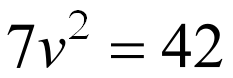 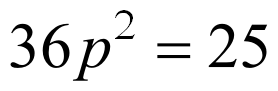 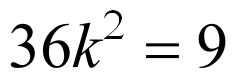 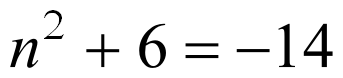 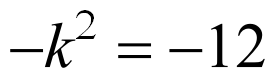 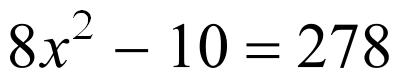 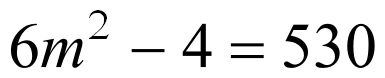 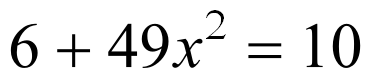 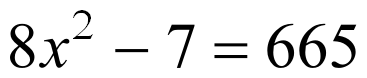 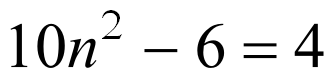 Solve each equation by completing the square.Solve each equation by completing the square.Solve each equation by completing the square.Solve each equation by completing the square.Solve each equation by completing the square.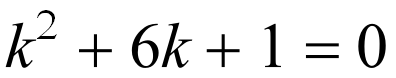 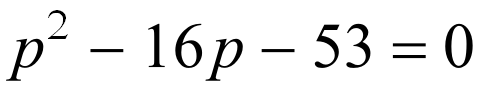 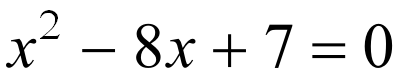 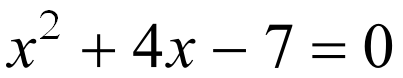 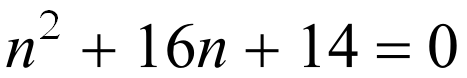 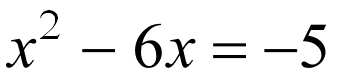 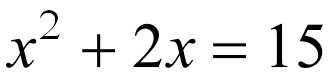 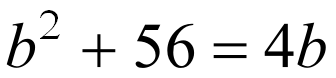 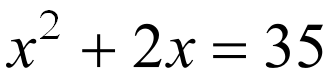 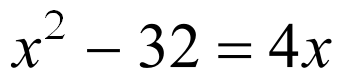 